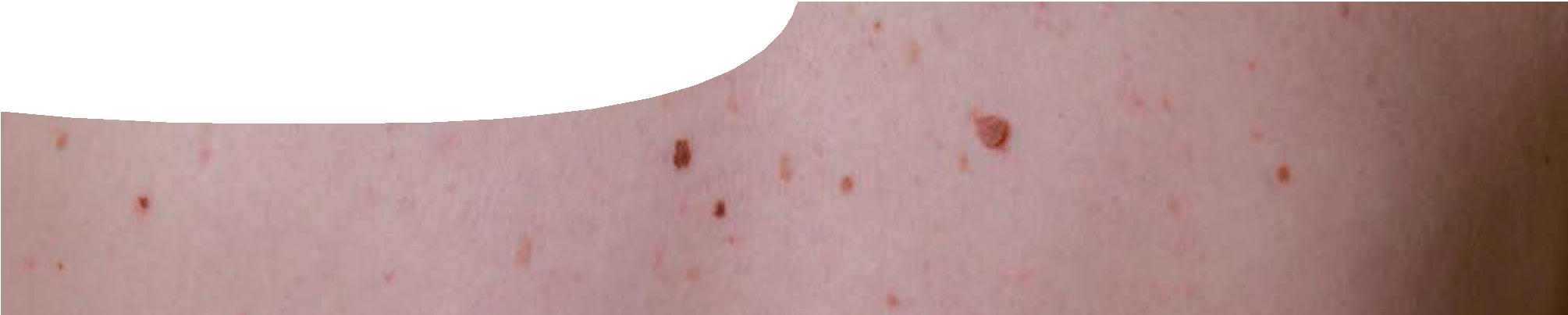 ComponentsPurposeTo Engage student interest in gene expression by investigating melanoma and risk factors associated with its development.Activity summaryOutcomesStudents:understand melanoma is a genetic disease, resulting in different gene expression patterns;recognise risk factors that are implicated in development of melanoma may be environmental, phenotypic and genetic, and that there’s interaction between them;understand that the specific risk factors for melanoma development are: overexposure to UV radiation, age, geography, skin type, number of moles, familial and personal history;rate an individual’s risk of melanoma development based on specific risk factors; andbuild a personal risk profile assessing potential impact of risk factors on their own chance of developing melanoma.Technical requirementsThe teacher guide and background sheet requires Adobe Reader (version 5 or later), which is a free download from www.adobe.com.The learning object requires a modern browser (eg Internet Explorer 9 or later, Google Chrome, Safari4.0+, Opera or Firefox) on computer or mobile device. It can be placed on a web or file-server and run either locally or remotely in a web browser. Javascript should be enabled for best results.Teacher notesKey discussion points in the learning object, Melanoma: rate your risk, include:Image creditsMelanoma: rate your risk (learning object) All about melanoma (background sheet)man applying sunscreen to girl © Travnikov Studio/ shutterstock.com, used under licence‘Yearly mean of daily irradiation in UV (280-400 nm) on horizontal plane (J/cm2) (1990-2004)’ © Mines ParisTech / Armines 2008Average noon clear-sky UV Index Annual © Commonwealth of Australia, Bureau of Meteorology, used by permissionUV levels © Commonwealth of Australia, Australian Radiation Protection and Nuclear Safety Authority, CC-BY-3.0-AUSkin type and age group models (various) © shutterstock. com, used under licenceFitzpatrick skin type chart (data from ARPANSA) © Commonwealth of Australia 2012, as represented by the Australian Radiation Protection and Nuclear Safety Agency (ARPANSA), used by permissionmole types © National Cancer Institute, public domainmole types © Skin Cancer Foundation, public domainSunSmart campaign video © Cancer Council Western Australia. All rights reserved, used by permissionABCD mole detection images © Cancer Council Western Australia. All rights reserved, used by permissionAcknowledgementsThanks to Mark Strickland, SunSmart Manager, Cancer Council Western Australia for support and contributions toward development of this resource.Designed and developed by the Centre for Learning Technology, The University of Western Australia.Production team: Anton Ball, Jan Dook, Dan Hutton, Rebecca McKinney, Gemma Slater, Jodie Ween, and Alwyn Evans with thanks to Michael Wheatley, Jenny Gull and Bob Fitzpatrick.SPICE resources and copyrightAll SPICE resources are available from the Centre for Learning Technology at The University of Western Australia (“UWA”). Selected SPICE resources are available through the websites of Australian State and Territory Education Authorities.Copyright of SPICE resources belongs to The University of Western Australia unless otherwise indicated.Teachers and students at Australian and New Zealand schools are granted permission to reproduce, edit, recompile and include in derivative works the resources subject to conditions detailed at spice. wa.edu.au/usage.All questions involving copyright and use should be directed to SPICE at UWA.Web: spice.wa.edu.au Email: spice@uwa.edu.au Phone: (08) 6488 3917Centre for Learning Technology (M016) The University of Western Australia35 Stirling HighwayCrawley WA 6009Associated SPICE resourcesGene expression 1: Melanoma risk factors may be used in conjunction with related SPICE resources to address the broader topic of gene expression and regulation.NAMEDESCRIPTIONAUDIENCE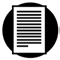 Melanoma risk factorsteacher guideThis guide describes activities to introduce students to melanoma risk factors.teachers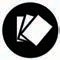 Melanoma: rate your risklearning objectThis learning object introduces melanoma. Interactive activities explore six major risk factors related to melanoma developing. Students build their own personal risk profile.students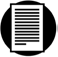 All about melanomabackground sheetThis background sheet provides detailed information about genetics of melanoma, its detection, how it develops and current treatments.teachersACTIVITYPOSSIBLE STRATEGYStudents work through the learning object, Melanoma: rate your risk, and build their personal risk profile for melanoma development.pairs or individuallyClass discussion after completion of the learning object, Melanoma: rate your risk.whole classSCREENKEY POINTS AND DISCUSSION TOPICS(introduction)Melanoma is predominantly associated with acquired genetic mutations. Only a small percentage of cases are inherited. Genetic mutations change gene expression patterns of affected cells.Melanoma often begins as a localised tumour on the skin, but melanoma cells can travel through the body via the circulatory and lymphatic systems. This is known as metastatic melanoma.Advanced stage metastatic melanoma is difficult to treat.Melanoma personal risk profileEveryone is at risk of melanoma, but certain risk factors (variables) increase your chances of melanoma developing. Risk factors are characteristics, conditions or behaviours that affect your chance of developing a disease. There are particular risk factors associated with increased risk of genetic mutations that may result in melanoma.Exposure to risk factors doesn’t mean a person will develop melanoma, but it increases chances of it developing.geographyAustralia has one of the highest incidences of melanoma in the world, surpassed only by New Zealand.This high rate is associated with latitude, high UV levels, and large numbers of Caucasians or fair skin types.Students should understand that phenotype (skin type) interacts with environment (geography).skin typeSkin type is a phenotypic characteristic. Skin type is determined by the amount of melanin in the skin. This pigment offers some protection against UV radiation. Darker skinned people have more melanin than fair skinned people so they have a lower risk of melanoma developing.Skin type interacts with environmental risk factors, such as geography and sun exposure.number of molesMoles are present from birth and/or develop throughout a person’s lifetime. People with many moles on their body (> 50) have an increased risk of melanoma developing. People with large numbers of moles often have fair skin types and higher sun exposure levels.Atypical or dysplastic moles are benign moles that have an unusual appearance: they may be oddly coloured or shaped. People with these types of moles have a higher risk of melanoma developing.ageIncidence of almost all cancers increases with age.Acquired mutations cause most cancers, and as we age more mutations accumulate, increasing the likelihood of cancer developing.Melanoma is one of the most common cancers in younger age groups, 15-39 years, accounting for 20% of all cancer cases.personal or family historyInherited melanoma is rare. In Australia inheritance accounts for around 1 – 2% of all melanoma cases.However, a family history of melanoma does increase a person’s risk because family members often have similar phenotypes, skin type and moles. They also share similar environments and behaviours, such as high levels of sun exposure.sun exposureSun exposure and melanoma development is complex. There’s some indication that intermittent or infrequent sun exposure has a greater risk for melanoma development. Serious sunburn during childhood (under age 15 years) is also linked with an increased risk.Other skin cancer types, such as basal cell carcinoma and squamous cell carcinoma, are more often associated with chronic or frequent sun exposure.Infrequent, intense bursts of sun seem to be significant in the development of melanoma.SCREENKEY POINTS AND DISCUSSION TOPICSinteraction of risk factorsExploration of the interaction between phenotypic, genetic and environmental factors in melanoma development is encouraged. Melanoma involves multiple genetic mutations that are predominantly acquired, and may be associated with environmental/behavioural factors such as sun exposure, and with phenotypic characteristics, such as skin type.What’s your risk?To help students interpret their profile outcomes, explain that exposure to risk factors doesn’t mean a person will develop melanoma.Advise students to practise SunSmart behaviours to reduce their risk, particularly if they have fair skin type.For more information about SunSmart please visit: https://www.cancerwa.asn.au/ prevention/sunsmart/For more information about melanoma, including melanoma support please visit: http://www.melanomawa.org.au/DESCRIPTIONLEARNING PURPOSEGene expression (overview)This learning pathway shows how a number of SPICE resources can be combined to teach the topic: gene expression and regulation.All resources use a human disease context, melanoma, which helps students relate to advances in biotechnology and our understanding of molecular genetics.Gene expression 1: Melanoma risk factorsStudents use an interactive learning object to investigate risk factors associated with melanoma developing.EngageGene expression 2: Polymerase chain reactionStudents simulate polymerase chain reaction in the classroom.ExploreBioDiscovery activity (optional)Students attend the LotteryWest Biodiscovery Centre at the Harry Perkins Institute of Medical Research to participate in a SPICE-developed PCR laboratory activity. See Gene expression (overview) for details.ExploreGene expression 3: Measuring gene expressionStudents measure gene expression via a microarray simulation conducted in the school laboratory.ExploreGene expression 4: Regulating gene expressionAn animation explains how gene expression is regulated by complex molecular interactions. These processes are important in increasing organism adaptability, flexibility and complexity.ExplainGene expression 5: Personalised medicineStudents explore an interactive story to discover how increased understanding of molecular biology and advances in biotechnology have led to development of personalised medical treatments for melanoma patients.Elaborate